Grange Moor Primary School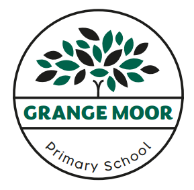 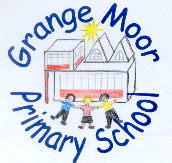 Progression of skills – DTDT Progression of Skills KS1DT Progression of Skills KS1Designing – Understanding contexts, users and purposeswork confidently within a range of contexts, such as imaginary, storybased, home, school, gardens, playgrounds, local community, industry and the wider environment state what products they are makingsay whether their products are for themselves or other usersdescribe what their products are forsay how their products will worksay how they will make their products suitable for their intended usersuse simple design criteria to help develop their ideas Designing – Generating, developing, modelling and communicating ideasgenerate ideas by drawing on their own experiencesuse knowledge of existing products to help come up with ideasdevelop and communicate ideas by talking and drawingmodel ideas by exploring materials, components and construction kits and by making templates and mockupsuse ICT, where appropriate, to develop and communicate their ideasMaking - Planning plan by suggesting what to do nextselect from a range of tools and equipment, explaining their choicesselect from a range of materials and components according to their characteristics Making – Practical skills and techniquesfollow procedures for safety and hygieneuse a range of materials and components, including construction materials and kits, textiles, food ingredients and mechanical componentsmeasure, mark out, cut and shape materials and componentsassemble, join and combine materials and componentsuse finishing techniques, including those from art and designDesigning – Understanding contexts, users and purposeswork confidently within a range of contexts, such as imaginary, storybased, home, school, gardens, playgrounds, local community, industry and the wider environment state what products they are makingsay whether their products are for themselves or other usersdescribe what their products are forsay how their products will worksay how they will make their products suitable for their intended usersuse simple design criteria to help develop their ideas Designing – Generating, developing, modelling and communicating ideasgenerate ideas by drawing on their own experiencesuse knowledge of existing products to help come up with ideasdevelop and communicate ideas by talking and drawingmodel ideas by exploring materials, components and construction kits and by making templates and mockupsuse ICT, where appropriate, to develop and communicate their ideasTechnical knowledge – Making products workabout the simple working characteristics of materials and componentsabout the movement of simple mechanisms such as levers, sliders, wheels and axleshow freestanding structures can be made stronger, stiffer and more stablethat a 3-D textiles product can be assembled from two identical fabric shapethat food ingredients should be combined according to their sensory characteristics the correct technical vocabulary for the projects they are undertakingEvaluating – Own ideas and productstalk about their design ideas and what they are makingmake simple judgements about their products and ideas against design criteria suggest how their products could be improved Evaluating - Existing products explore what products are and who or what they are for explore how products work and how or where they might be usedexplore what materials products are made fromexplore what they like and dislike about productsCooking and nutrition – Where food comes from that all food comes from plants or animalsthat food has to be farmed, grown elsewhere (e.g. home) or caught Cooking and nutrition – Food preparation, cooking and nutritionhow to name and sort foods into the five groups in The Eatwell Platethat everyone should eat at least five portions of fruit and vegetables every dayhow to prepare simple dishes safely and hygienically, without using a heat source how to use techniques such as cutting, peeling and gratingDT Progression of Skills LKS2DT Progression of Skills LKS2Designing – Understanding contexts, users and purposes work confidently within a range of contexts, such as the home, school, leisure, culture, enterprise, industry and the wider environmentdescribe the purpose of their productsindicate the design features of their products that will appeal to intended usersexplain how particular parts of their products workgather information about needs and wants of particular individuals and groupsdevelop their own design criteria and use these to inform their ideas Designing - Generating, developing, modelling and communicating ideasshare and clarify ideas through discussionmodel their ideas using prototypes and pattern piecesuse annotated sketches, cross-sectional drawings and exploded diagrams to develop and communicate their ideasuse computer-aided design to develop and communicate their ideasgenerate realistic ideas, focusing on the needs of the usermake design decisions that take account of the availability of resourcesMaking – Planningselect tools and equipment suitable for the taskexplain their choice of tools and equipment in relation to the skills and techniques they will be usingselect materials and components suitable for the taskexplain their choice of materials and components according to functional properties and aesthetic qualitiesorder the main stages of making Making – Practical skills and techniquesfollow procedures for safety and hygieneuse a wider range of materials and components than KS1, including construction materials and kits, textiles, food ingredients, mechanical components and electrical componentsmeasure, mark out, cut and shape materials and components with some accuracy assemble, join and combine materials and components with some accuracyapply a range of finishing techniques, including those from art and design, with some accuracyDesigning – Understanding contexts, users and purposes work confidently within a range of contexts, such as the home, school, leisure, culture, enterprise, industry and the wider environmentdescribe the purpose of their productsindicate the design features of their products that will appeal to intended usersexplain how particular parts of their products workgather information about needs and wants of particular individuals and groupsdevelop their own design criteria and use these to inform their ideas Designing - Generating, developing, modelling and communicating ideasshare and clarify ideas through discussionmodel their ideas using prototypes and pattern piecesuse annotated sketches, cross-sectional drawings and exploded diagrams to develop and communicate their ideasuse computer-aided design to develop and communicate their ideasgenerate realistic ideas, focusing on the needs of the usermake design decisions that take account of the availability of resourcesTechnical knowledge – Making products workhow to use learning from science and maths to help design and make products that workthat materials have both functional properties and aesthetic qualitiesthat materials can be combined and mixed to create more useful characteristics that mechanical and electrical systems have an input, process and outputuse the correct technical vocabulary for the projects they are undertakinghow mechanical systems such as levers and linkages or pneumatic systems create movementhow simple electrical circuits and components can be used to create functional productshow to program a computer to control their productshow to make strong, stiff shell structuresthat a single fabric shape can be used to make a 3D textiles productthat food ingredients can be fresh, pre-cooked and processedEvaluating – Own ideas and productsidentify the strengths and areas for development in their ideas and productsconsider the views of others, including intended users, to improve their workrefer to their design criteria as they design and makeuse their design criteria to evaluate their completed products Evaluating – Existing products Pupils will be taught to investigate and analyse: how well products have been designed and madewhy materials have been chosenwhat methods of construction have been useddeveloped ground-breaking productshow well products work to achieve their purposeshow well products meet user needs and wantswho designed and made the productswhere and when products were designed and madewhether products can be recycled or reused Evaluating – Key events and individualsabout inventors, designers, engineers, chefs and manufacturers who have made significant contributions.Cooking and nutrition – Where food comes fromthat food is grown (such as tomatoes, wheat and potatoes), reared (such as pigs, chickens and cattle) and caught (such as fish) in the UK, Europe and the wider worldCooking and nutrition – Food preparation, cooking and nutritionhow to prepare and cook a variety of predominantly savoury dishes safely and hygienically including, where appropriate, the use of a heat sourcehow to use a range of techniques such as peeling, chopping, slicing, grating, mixing, spreading, kneading and bakingthat a healthy diet is made up from a variety and balance of different food and drink, as depicted in The Eatwell Platethat to be active and healthy, food and drink are needed to provide energy for the bodyDT Progression of Skills UKS2DT Progression of Skills UKS2Designing – Understanding contexts, users and purposeswork confidently within a range of contexts, such as the home, school, leisure, culture, enterprise, industry and the wider environmentdescribe the purpose of their productsindicate the design features of their products that will appeal to intended usersexplain how particular parts of their products workcarry out research, using surveys, interviews, questionnaires and web-based resourcesidentify the needs, wants, preferences and values of particular individuals and groupsdevelop a simple design specification to guide their thinking Designing - Generating, developing, modelling and communicating ideasshare and clarify ideas through discussionmodel their ideas using prototypes and pattern piecesuse annotated sketches, cross-sectional drawings and exploded diagrams to develop and communicate their ideasuse computer-aided design to develop and communicate their ideasgenerate realistic ideas, focusing on the needs of the usermake design decisions that take account of the availability of resourcesMaking – Planningselect tools and equipment suitable for the taskexplain their choice of tools and equipment in relation to the skills and techniques they will be usingselect materials and components suitable for the taskexplain their choice of materials and components according to functional properties and aesthetic qualitiesproduce appropriate lists of tools, equipment and materials that they need formulate step-by-step plans as a guide to making Making – Practical skills and techniquesfollow procedures for safety and hygieneuse a wider range of materials and components than KS1, including construction materials and kits, textiles, food ingredients, mechanical components and electrical componentsaccurately measure, mark out, cut and shape materials and componentsaccurately assemble, join and combine materials and componentsaccurately apply a range of finishing techniques, including those from art and designuse techniques that involve a number of stepsdemonstrate resourcefulness when tackling practical problemsDesigning – Understanding contexts, users and purposeswork confidently within a range of contexts, such as the home, school, leisure, culture, enterprise, industry and the wider environmentdescribe the purpose of their productsindicate the design features of their products that will appeal to intended usersexplain how particular parts of their products workcarry out research, using surveys, interviews, questionnaires and web-based resourcesidentify the needs, wants, preferences and values of particular individuals and groupsdevelop a simple design specification to guide their thinking Designing - Generating, developing, modelling and communicating ideasshare and clarify ideas through discussionmodel their ideas using prototypes and pattern piecesuse annotated sketches, cross-sectional drawings and exploded diagrams to develop and communicate their ideasuse computer-aided design to develop and communicate their ideasgenerate realistic ideas, focusing on the needs of the usermake design decisions that take account of the availability of resourcesTechnical knowledge – Making products workhow to use learning from science and maths to help design and make products that workthat materials have both functional properties and aesthetic qualitiesthat materials can be combined and mixed to create more useful characteristicsthat mechanical and electrical systems have an input, process and outputthe correct technical vocabulary for the projects they are undertakinghow mechanical systems such as cams or pulleys or gears create movementhow more complex electrical circuits and components can be used to create functional productshow to program a computer to monitor changes in the environment and control their productshow to reinforce and strengthen a 3D frameworkthat a 3D textiles product can be made from a combination of fabric shapesthat a recipe can be adapted by adding or substituting one or more ingredientsEvaluating – Own ideas and products identify the strengths and areas for development in their ideas and productsconsider the views of others, including intended users, to improve their work critically evaluate the quality of the design, manufacture and fitness for purpose of their products as they design and makeevaluate their ideas and products against their original design specificationEvaluating – Existing products Pupils will be taught to investigate and analyse: how well products have been designed and madewhy materials have been chosenwhat methods of construction have been usedhow well products work to achieve their purposeshow well products meet user needs and wantshow much products cost to makehow innovative products arehow sustainable the materials in products arewhat impact products have beyond their intended purpose Evaluating – Key events and individualsabout inventors, designers, engineers, chefs and manufacturers who have developed ground-breaking productsCooking and nutrition – Where food comes fromthat food is grown (such as tomatoes, wheat and potatoes), reared (such as pigs, chickens and cattle) and caught (such as fish) in the UK, Europe and the wider worldthat seasons may affect the food availablehow food is processed into ingredients that can be eaten or used in cooking Cooking and nutrition – Food preparation, cooking and nutritionhow to prepare and cook a variety of predominantly savoury dishes safely and hygienically including, where appropriate, the use of a heat sourcehow to use a range of techniques such as peeling, chopping, slicing, grating, mixing, spreading, kneading and bakingthat recipes can be adapted to change the appearance, taste, texture and aromathat different food and drink contain different substances – nutrients, water and fibre – that are needed for health